Plnění bude financováno z: SFDI Isprofond 5005110001 Neinvestiční prostředky ŘVC na správu infrastruktury vodních cest, 5005110016 Standardizace infrastruktury ŘVC ČR – kat. EPlnění není pro ekonomickou činnost ŘVC ČRVystavil: 			Schvaluje: 		XXXXXXXXXXX	Ing. Lubomír Fojtů	OSE	ředitel ŘVC ČRSouhlasí:			XXXXXXXXXXX	Správce rozpočtuZa dodavatele převzal a akceptuje:Dne:Uveřejněno v Registru smluv dne ………………OBJEDNÁVKA č. 350C/2023OBJEDNÁVKA č. 350C/2023OBJEDNÁVKA č. 350C/2023OBJEDNÁVKA č. 350C/2023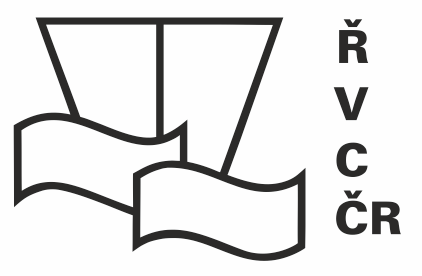 Odběratel:Ředitelství vodních cest ČRŘeditelství vodních cest ČRDodavatel:ČD - Telematika a.s.Adresa:Nábřeží L. Svobody 1222/12Nábřeží L. Svobody 1222/12Adresa:Pernerova 2819/2aAdresa:110 15 Praha 1110 15 Praha 1Adresa:130 00 Praha 3IČ:6798180167981801IČ:61459445DIČ:CZ67981801CZ67981801DIČ:CZ61459445DIČ:Není plátce DPHNení plátce DPHDIČ:Plátce DPHBankovní spojení:XXXXXXXXXXXXXXXXXXXXXXBankovní spojení:XXXXXXXXXXXČíslo účtu:XXXXXXXXXXXXXXXXXXXXXXČíslo účtu:XXXXXXXXXXXTel.:XXXXXXXXXXXXXXXXXXXXXXTel.:XXXXXXXXXXXE-mail:XXXXXXXXXXXXXXXXXXXXXXE-mail: XXXXXXXXXXXOrganizační složka státu zřízená Ministerstvem dopravy, a to Rozhodnutím ministra dopravy a spojů České republiky č. 849/98-KM ze dne 12.3.1998 (Zřizovací listina č. 849/98-MM ze dne 12.3.1998, ve znění Dodatků č.1, 2, 3, 4, 5, 6, 7, 8, 9, 10, 11 a 12)Organizační složka státu zřízená Ministerstvem dopravy, a to Rozhodnutím ministra dopravy a spojů České republiky č. 849/98-KM ze dne 12.3.1998 (Zřizovací listina č. 849/98-MM ze dne 12.3.1998, ve znění Dodatků č.1, 2, 3, 4, 5, 6, 7, 8, 9, 10, 11 a 12)Organizační složka státu zřízená Ministerstvem dopravy, a to Rozhodnutím ministra dopravy a spojů České republiky č. 849/98-KM ze dne 12.3.1998 (Zřizovací listina č. 849/98-MM ze dne 12.3.1998, ve znění Dodatků č.1, 2, 3, 4, 5, 6, 7, 8, 9, 10, 11 a 12)Zapsána v OR podSpisová značka:B 8938 vedená u Městského soudu v PrazeZapsána v OR podSpisová značka:B 8938 vedená u Městského soudu v PrazeV souvislosti s probíhajícími pracemi na uzavření smlouvy o poskytování služeb datové konektivity, služeb zabezpečené datové komunikace a dalších souvisejících služeb v režimu vertikální spolupráce dle ust. § 11 zákona č. 134/2016 Sb., o zadávání veřejných zakázek objednáváme u Vás do doby podpisu smlouvy:Objednáváme u Vás služby pro hardwarové zabezpečení provozu ASPE v lokalitě ČD Telematika – serverhosting + SLA – service nonstop, fix time next day, RPO 24 hod:1. ASPE HUB-1 Linux + MySQL, 4CPU, 16 GB RAM, 192 GB HDD, zálohování 1x denně                              5.500,- Kč/měs.2. ASPE HUB-2 Linux + MySQL, 4CPU, 16 GB RAM, 192 GB HDD, zálohování 1x denně                              5.500,- Kč/měs.V souvislosti s probíhajícími pracemi na uzavření smlouvy o poskytování služeb datové konektivity, služeb zabezpečené datové komunikace a dalších souvisejících služeb v režimu vertikální spolupráce dle ust. § 11 zákona č. 134/2016 Sb., o zadávání veřejných zakázek objednáváme u Vás do doby podpisu smlouvy:Objednáváme u Vás služby pro hardwarové zabezpečení provozu ASPE v lokalitě ČD Telematika – serverhosting + SLA – service nonstop, fix time next day, RPO 24 hod:1. ASPE HUB-1 Linux + MySQL, 4CPU, 16 GB RAM, 192 GB HDD, zálohování 1x denně                              5.500,- Kč/měs.2. ASPE HUB-2 Linux + MySQL, 4CPU, 16 GB RAM, 192 GB HDD, zálohování 1x denně                              5.500,- Kč/měs.V souvislosti s probíhajícími pracemi na uzavření smlouvy o poskytování služeb datové konektivity, služeb zabezpečené datové komunikace a dalších souvisejících služeb v režimu vertikální spolupráce dle ust. § 11 zákona č. 134/2016 Sb., o zadávání veřejných zakázek objednáváme u Vás do doby podpisu smlouvy:Objednáváme u Vás služby pro hardwarové zabezpečení provozu ASPE v lokalitě ČD Telematika – serverhosting + SLA – service nonstop, fix time next day, RPO 24 hod:1. ASPE HUB-1 Linux + MySQL, 4CPU, 16 GB RAM, 192 GB HDD, zálohování 1x denně                              5.500,- Kč/měs.2. ASPE HUB-2 Linux + MySQL, 4CPU, 16 GB RAM, 192 GB HDD, zálohování 1x denně                              5.500,- Kč/měs.V souvislosti s probíhajícími pracemi na uzavření smlouvy o poskytování služeb datové konektivity, služeb zabezpečené datové komunikace a dalších souvisejících služeb v režimu vertikální spolupráce dle ust. § 11 zákona č. 134/2016 Sb., o zadávání veřejných zakázek objednáváme u Vás do doby podpisu smlouvy:Objednáváme u Vás služby pro hardwarové zabezpečení provozu ASPE v lokalitě ČD Telematika – serverhosting + SLA – service nonstop, fix time next day, RPO 24 hod:1. ASPE HUB-1 Linux + MySQL, 4CPU, 16 GB RAM, 192 GB HDD, zálohování 1x denně                              5.500,- Kč/měs.2. ASPE HUB-2 Linux + MySQL, 4CPU, 16 GB RAM, 192 GB HDD, zálohování 1x denně                              5.500,- Kč/měs.V souvislosti s probíhajícími pracemi na uzavření smlouvy o poskytování služeb datové konektivity, služeb zabezpečené datové komunikace a dalších souvisejících služeb v režimu vertikální spolupráce dle ust. § 11 zákona č. 134/2016 Sb., o zadávání veřejných zakázek objednáváme u Vás do doby podpisu smlouvy:Objednáváme u Vás služby pro hardwarové zabezpečení provozu ASPE v lokalitě ČD Telematika – serverhosting + SLA – service nonstop, fix time next day, RPO 24 hod:1. ASPE HUB-1 Linux + MySQL, 4CPU, 16 GB RAM, 192 GB HDD, zálohování 1x denně                              5.500,- Kč/měs.2. ASPE HUB-2 Linux + MySQL, 4CPU, 16 GB RAM, 192 GB HDD, zálohování 1x denně                              5.500,- Kč/měs.V souvislosti s probíhajícími pracemi na uzavření smlouvy o poskytování služeb datové konektivity, služeb zabezpečené datové komunikace a dalších souvisejících služeb v režimu vertikální spolupráce dle ust. § 11 zákona č. 134/2016 Sb., o zadávání veřejných zakázek objednáváme u Vás do doby podpisu smlouvy:Objednáváme u Vás služby pro hardwarové zabezpečení provozu ASPE v lokalitě ČD Telematika – serverhosting + SLA – service nonstop, fix time next day, RPO 24 hod:1. ASPE HUB-1 Linux + MySQL, 4CPU, 16 GB RAM, 192 GB HDD, zálohování 1x denně                              5.500,- Kč/měs.2. ASPE HUB-2 Linux + MySQL, 4CPU, 16 GB RAM, 192 GB HDD, zálohování 1x denně                              5.500,- Kč/měs.Celkem bez DPH za měsíc                                                                                                                                     11.000,- Kč/měs.Celkem bez DPH za měsíc                                                                                                                                     11.000,- Kč/měs.Celkem bez DPH za měsíc                                                                                                                                     11.000,- Kč/měs.Celkem bez DPH za měsíc                                                                                                                                     11.000,- Kč/měs.Celkem bez DPH za měsíc                                                                                                                                     11.000,- Kč/měs.Celkem bez DPH za měsíc                                                                                                                                     11.000,- Kč/měs.Dodavatel je oprávněn vystavit daňový doklad pouze na základě oprávněnou osobou odběratele odsouhlaseného předávacího protokolu. Oprávněnou osobou odběratele pro převzetí předmětu plnění této objednávky je XXXXXXXXXXX, ORI nebo XXXXXXXXXXX, ORIOdhadovaná cena celkem je        33.000,- Kč bez DPH                                             	       39.930,- Kč vč. DPHDodavatel je oprávněn vystavit daňový doklad pouze na základě oprávněnou osobou odběratele odsouhlaseného předávacího protokolu. Oprávněnou osobou odběratele pro převzetí předmětu plnění této objednávky je XXXXXXXXXXX, ORI nebo XXXXXXXXXXX, ORIOdhadovaná cena celkem je        33.000,- Kč bez DPH                                             	       39.930,- Kč vč. DPHDodavatel je oprávněn vystavit daňový doklad pouze na základě oprávněnou osobou odběratele odsouhlaseného předávacího protokolu. Oprávněnou osobou odběratele pro převzetí předmětu plnění této objednávky je XXXXXXXXXXX, ORI nebo XXXXXXXXXXX, ORIOdhadovaná cena celkem je        33.000,- Kč bez DPH                                             	       39.930,- Kč vč. DPHDodavatel je oprávněn vystavit daňový doklad pouze na základě oprávněnou osobou odběratele odsouhlaseného předávacího protokolu. Oprávněnou osobou odběratele pro převzetí předmětu plnění této objednávky je XXXXXXXXXXX, ORI nebo XXXXXXXXXXX, ORIOdhadovaná cena celkem je        33.000,- Kč bez DPH                                             	       39.930,- Kč vč. DPHDodavatel je oprávněn vystavit daňový doklad pouze na základě oprávněnou osobou odběratele odsouhlaseného předávacího protokolu. Oprávněnou osobou odběratele pro převzetí předmětu plnění této objednávky je XXXXXXXXXXX, ORI nebo XXXXXXXXXXX, ORIOdhadovaná cena celkem je        33.000,- Kč bez DPH                                             	       39.930,- Kč vč. DPHDodavatel je oprávněn vystavit daňový doklad pouze na základě oprávněnou osobou odběratele odsouhlaseného předávacího protokolu. Oprávněnou osobou odběratele pro převzetí předmětu plnění této objednávky je XXXXXXXXXXX, ORI nebo XXXXXXXXXXX, ORIOdhadovaná cena celkem je        33.000,- Kč bez DPH                                             	       39.930,- Kč vč. DPHPlatební podmínky:Platební podmínky:Termín dodání:Termín dodání:od 15.9.2023 do 15.12.2023od 15.9.2023 do 15.12.2023od 15.9.2023 do 15.12.2023od 15.9.2023 do 15.12.2023Datum vystavení:Datum vystavení:14.9.202314.9.202314.9.202314.9.2023Záruční podmínky:Záruční podmínky:Dle zákonaDle zákonaDle zákonaDle zákona